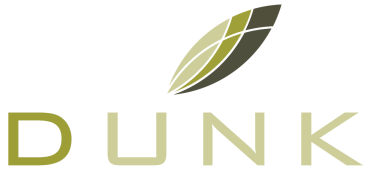 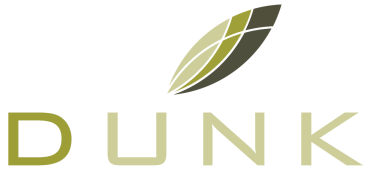 Name: Number of Travellers: D.O.B: Dependent Children (0-20 Years) D.O.B: Single or Multi Annual Trip: Area of Travel: Country Most Time Spent In: Travel Start Date: Travel End Date: Number of Days: Trip Cost:Optional NeedsExisting Medical/Pregnancy Conditions:  (if yes, you will need to fill out a Medical Assessment Form) Yes      NoIncrease Luggage Item Limit: Yes      NoIncrease Rental Car Insurance Excess Cover:   Yes      NoSnow-skiing & Snowboarding Cover:   Yes      NoUse of a Motorcycle or Moped: Yes      No